OBEC ORLICKÉ PODHŮŘÍZastupitelstvo obce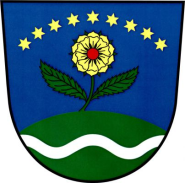 Obecně závazná vyhláška obce Orlické Podhůří
o místním poplatku za užívání veřejného prostranstvíZastupitelstvo obce Orlické Podhůří se na svém zasedání dne 4. 10. 2023 usneslo vydat na základě § 14 zákona č. 565/1990 Sb., o místních poplatcích, ve znění pozdějších předpisů (dále jen „zákon o místních poplatcích“) a v souladu s § 10 písm. d) a § 84 odst. 2 písm. h) zákona č. 128/2000 Sb., o obcích (obecní zřízení), ve znění pozdějších předpisů, tuto obecně závaznou vyhlášku (dále jen „vyhláška“): Čl. 1Úvodní ustanoveníObec Orlické Podhůří touto vyhláškou zavádí místní poplatek za užívání veřejného prostranství (dále jen „poplatek“).Správcem poplatku je obecní úřad.Čl. 2Předmět poplatku a poplatníkPoplatek za užívání veřejného prostranství se vybírá za zvláštní užívání veřejného prostranství, kterým se rozumí provádění výkopových prací, umístění dočasných staveb a zařízení sloužících pro poskytování prodeje a služeb, pro umístění stavebních nebo reklamních zařízení, zařízení cirkusů, lunaparků a jiných obdobných atrakcí, umístění skládek, vyhrazení trvalého parkovacího místa a užívání tohoto prostranství pro kulturní, sportovní a reklamní akce nebo potřeby tvorby filmových a televizních děl.Poplatek za užívání veřejného prostranství platí fyzické i právnické osoby, které užívají veřejné prostranství způsobem uvedeným v odstavci 1(dále jen „poplatník“).Čl. 3 Veřejná prostranství	Poplatek se platí za užívání těchto veřejných prostranství: k.ú. Říčky: parcely č.: 61/1, 70/2, 70/3, 90/3, 589/1, 589/11, 652/5 a 652/13 k.ú. Dobrá Voda: parcely č.: 231/1, 415/1 a 415/4 k.ú. Rviště: parcely č.: 72/2, 691/3, 733/1, 733/2 733/3 a 733/6Čl. 4Ohlašovací povinnostPoplatník je povinen podat ohlášení nejpozději 5 dnů před zahájením užívání veřejného prostranství; není-li to možné, je povinen podat nejpozději v den zahájení užívání veřejného prostranství. Pokud tento den připadne na sobotu, neděli nebo státem uznaný svátek, je poplatník povinen splnit ohlašovací povinnost nejblíže následující pracovní den.Údaje uváděné v ohlášení upravuje zákon.Dojde-li ke změně údajů uvedených v ohlášení, je poplatník povinen tuto změnu oznámit do 15 dnů ode dne, kdy nastala.Čl. 5Sazba poplatkuSazba poplatku činí za každý i započatý m2 a každý i započatý den:za umístění dočasných staveb sloužících pro poskytování služeb         10 Kč,za umístění zařízení sloužících pro poskytování služeb                         10 Kč,za umístění dočasných staveb sloužících pro poskytování prodeje       10 Kč,za umístění zařízení sloužících pro poskytování prodeje                     100 Kč,za provádění výkopových prací                                                              10 Kč,za umístění stavebních zařízení                                                             10 Kč,za umístění reklamních zařízení                                                           100 Kč,za umístění zařízení lunaparků a jiných obdobných atrakcí                 100 Kč,za umístění zařízení cirkusů                                                                   10 Kč,za umístění skládek                                                                                10 Kč,za užívání veřejného prostranství pro kulturní akce                                 0 Kč,za užívání veřejného prostranství pro sportovní akce                              0 Kč,za užívání veřejného prostranství pro reklamní akce                             10 Kč,za užívání veřejného prostranství pro potřeby tvorby filmových a televizních děl 0 Kč.Obec stanovuje poplatek paušální částkou takto:za vyhrazení trvalého parkovacího místa 30 Kč/m2 za každý započatý měsíc,Volbu placení poplatku paušální částkou včetně výběru varianty paušální částky sdělí poplatník správci poplatku v rámci ohlášení dle čl. 4 odst. 1.Čl. 6Splatnost poplatku Poplatek ve stanovené výši je splatný:při užívání veřejného prostranství po dobu kratší 8 dnů nejpozději v den ukončení užívání veřejného prostranství,při užívání veřejného prostranství po dobu 8 dnů nebo delší nejpozději do 5 dnů od ukončení užívání veřejného prostranství.Poplatek stanovený paušální částkou je splatný do 30. června příslušného kalendářního roku.Připadne-li konec lhůty splatnosti na sobotu, neděli nebo státem uznaný svátek, je dnem, ve kterém je poplatník povinen svoji povinnost splnit, nejblíže následující pracovní den.Čl. 7Osvobození a úlevyPoplatek se neplatí:a) za vyhrazení trvalého parkovacího místa pro osobu, která je držitelem průkazu ZTP nebo ZTP/P,b) z akcí pořádaných na veřejném prostranství, jejichž celý výtěžek je odveden na charitativní a veřejně prospěšné účely. V případě, že poplatník nesplní povinnost ohlásit údaj rozhodný pro osvobození nebo úlevu ve lhůtách stanovených touto vyhláškou nebo zákonem, nárok na osvobození nebo úlevu zaniká.Čl. 8Přechodné a zrušovací ustanoveníPoplatkové povinnosti vzniklé před nabytím účinnosti této vyhlášky se posuzují podle dosavadních právních předpisů.Zrušuje se obecně závazná vyhláška č. 3 / 2019 o místním poplatku za užívání veřejného prostranství, ze dne 4. 12. 2019.Čl. 9ÚčinnostTato vyhláška nabývá účinnosti dnem 1. 1. 2024.	...................................		    ...................................                Marie Kršková, v.r.	 Vojtěch Skalník, v.r.	    starostka	místostarosta.